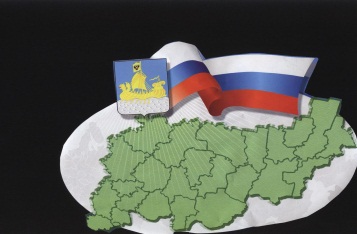                                                           ИНФОРМАЦИОННЫЙ БЮЛЛЕТЕНЬСодержание1. Решение Совета депутатов от 28.02.2020 №183 «О внесении изменений в решение СД от 30.12.2019 №177 «Об утверждении бюджета Сандогорского сельского поселения на 2020 год и на плановый период 2021 и 2022 годов» (ред. от 31.01.2020 №180, от 10.02.2020 №181)………………………………………………………………………………………………..1*****СОВЕТ ДЕПУТАТОВ САНДОГОРСКОГО СЕЛЬСКОГО ПОСЕЛЕНИЯКОСТРОМСКОГО МУНИЦИПАЛЬНОГО РАЙОНА КОСТРОМСКОЙ ОБЛАСТИтретий созывР Е Ш Е Н И Еот 28 февраля 2020 года № 183                                                                     с. СандогораРассмотрев бюджет Сандогорского сельского поселения на 2020 год и на плановый период 2021 и 2022 годов, Совет депутатов муниципального образования Сандогорское сельское поселение Костромского муниципального района Костромской области РЕШИЛ: 1. Внести в решение Совета депутатов муниципального образования Сандогорское сельское поселение № 177 от 30 декабря 2019 года «О бюджете Сандогорского сельского поселение на 2020 год и на плановый период 2021 и 2022 годов» (в редакции от 31.01.2020 №180, от 10.02.2020 №181), следующие изменения:п.1 Решения изложить в следующей редакции:«Принять бюджет Сандогорского сельского поселения на 2020 год по доходам 140 369 472,00 рублей, в том числе объем налоговых и неналоговых доходов в сумме 3 315 891,00 рублей, объем безвозмездных поступлений от других бюджетов бюджетной системы Российской Федерации в сумме 137 053 581,00 рублей и расходов в сумме 140 686 676,00 рублей, размер дефицит бюджета поселения на 2020 год в сумме 317 204,00 рублей»;            п.2 Решения изложить в следующей редакции:«Принять бюджет Сандогорского сельского поселения на 2021 год по доходам 9 476 428,00 рублей, в том числе объем налоговых и неналоговых доходов в сумме 5 007 725,00 рублей, объем безвозмездных поступлений от других бюджетов бюджетной системы Российской Федерации в сумме 4 468 703,00 рублей и расходов в сумме 9 955 927,00 рублей, размер дефицит бюджета поселения на 2021 год в сумме 479 499,00 рублей»;           п.3 Решения изложить в следующей редакции:«Принять бюджет Сандогорского сельского поселения на 2022 год по доходам 9 389 659,00 рублей, в том числе объем налоговых и неналоговых доходов в сумме 4 842 639,00 рублей, объем безвозмездных поступлений от других бюджетов бюджетной системы Российской Федерации в сумме 4 334 072,00 рублей и расходов в сумме 9 769 545,00 рублей, размер дефицит бюджета поселения на 2022 год в сумме 379 886,00 рублей»;	2. Приложение № 3 «Объем поступлений доходов в бюджет Сандогорского сельского поселения на 2020 год», Приложение № 7 «Объем поступлений доходов в бюджет Сандогорского сельского поселения на плановый период 2021 и 2022 годов», Приложение № 4 «Ведомственная структура, распределение бюджетных ассигнований по разделам, подразделам, целевым статьям и видам расходов классификации расходов бюджетов РФ бюджета Сандогорского сельского поселения на 2020 год», Приложение № 8 «Ведомственная структура, распределение бюджетных ассигнований по разделам, подразделам, целевым статьям и видам расходов классификации расходов бюджетов РФ бюджета Сандогорского сельского поселения на плановый период 2021 и 2022 годов», Приложение 6  «Источники финансирования дефицита бюджета Сандогорского сельского поселения на 2020 год», Приложение № 9 «Источники финансирования дефицита бюджета Сандогорского сельского поселения на плановый период 2021 и 2022 годов» изложить в новой редакции.3. Настоящее решение вступает в силу с момента его опубликования.Заместитель председателя Совета депутатовмуниципального образованияСандогорское сельское поселение                                                          А.П.БакалкинПриложение №3 к Решению Совета депутатов Сандогорского сельского поселенияот 28.02.2020 г. №183Приложение №7 к Решению Совета депутатов Сандогорского сельского поселенияот 28.02.2020 г. №183Объем поступлений доходов в бюджет Сандогорского сельского поселенияна плановый период 2021 и 2022 годовПриложение №8к Решению Совета депутатовСандогорского сельского поселенияот 10.02.2020 г. №183Приложение № 9 к решению Совета депутатов Сандогорского сельского поселения от 10.02.2020 г. №183Бюллетень выходит                                                                            № 5  от  28 февраля 2020  годас 1 июля 2006 годаУчредитель: Совет депутатов Сандогорского сельского поселенияКостромского муниципального района Костромской области.                           Тираж  5 экз.  О внесении изменений и дополнений в решение Совета депутатов от 30.12.2019 №177 «Об утверждении бюджета Сандогорского сельского поселения на 2020 год и на плановый период 2021 и 2022 годов (в ред. от 31.01.2020 №180, от 10.02.2020 №181)Объем поступлений доходов в бюджет Сандогорского сельского поселения на 2020 годОбъем поступлений доходов в бюджет Сандогорского сельского поселения на 2020 годОбъем поступлений доходов в бюджет Сандогорского сельского поселения на 2020 годКод дохода Наименование показателей доходовСумма доходов на очередное заседание Совета депутатов (руб.)Код дохода Наименование показателей доходов2020 год Код дохода Наименование показателей доходов2020 год Код дохода Наименование показателей доходов2020 год 1 00 00000 00 0000 000НАЛОГОВЫЕ И НЕНАЛОГОВЫЕ ДОХОДЫ3 315 8911 00 00000 00 0000 000НАЛОГИ НА ПРИБЫЛЬ, ДОХОДЫ944 2001 01 02000 01 0000 110НАЛОГ НА ДОХОДЫ ФИЗИЧЕСКИХ  ЛИЦ944 2001 01 02010 01 0000 110Налог на доходы физических лиц с доходов, источником которых является налоговый агент, за исключением доходов, в отношении которых исчисление и уплата налога осуществляются в соответствии со статьями 227, 2271 и 228 Налогового кодекса Российской Федерации9340001 01 02020 01 0000 110Налог на доходы физических  лиц , полученных от осуществления деятельности физическими лицами, зарегистрированными в качестве индивидуальных предпринимателей, нотариусов, занимающихся частной практикой, адвокатов, учредивших адвокатские кабинеты, и других 7001 01 02030 01 0000 110Налог на доходы физических лиц с доходов,  полученных физическими лицами в соответствии со статьей 228 Налогового кодекса Российской Федерации70001 01 02040 01 0000 110Налог на доходы физических лиц в виде фиксированных авансовых платежей с доходов, полученных физическими лицами, являющимися иностранными гражданами, осуществляющими трудовую деятельность по найму на основании патента в соответствии со статьей 227.1 Налог25001 03 00000 00 0000 000НАЛОГИ НА ТОВАРЫ (РАБОТЫ, УСЛУГИ, РЕАЛИЗУЕМЫЕ НА ТЕРРИТОРИИ РОССИЙСКОЙ ФЕДЕРАЦИИ505 6311 03 02000 01 0000 110Акцизы по подакцизным товарам (продукции), производимым на территории Российской Федерации505 6311 03 02230 01 0000 110Доходы от уплаты акцизов на дизельное топливо, подлежащие распределению между бюджетами субъектов Российской Федерации и местными бюджетами с учетом установленных дифференцированных нормативов отчислений в местные бюджеты183 2271 03 02240 01 0000 110Доходы от уплаты акцизов на моторные масла для дизельных и (или) карбюраторных (инжекторных) двигателей, подлежащие распределению между бюджетами субъектов Российской Федерации и местными бюджетами с учетом установленных дифференцированных нормативов отчислений12101 03 02250 01 0000 110Доходы от уплаты акцизов на автомобильный бензин, подлежащие распределению между бюджетами субъектов Российской Федерации и местными бюджетами с учетом установленных дифференцированных нормативов отчислений в местные бюджеты355 2791 03 02260 01 0000 110Доходы от уплаты акцизов на прямогонный бензин, подлежащие распределению между бюджетами субъектов Российской Федерации и местными бюджетами с учетом установленных дифференцированных нормативов отчислений в местные бюджеты-34 0851 05 00000 00 0000 000НАЛОГИ НА СОВОКУПНЫЙ ДОХОД466 0001 05 01000 00 0000 110Налог, взимаемый в связи с применением упрощенной системы налогообложения466 0001 05 01011 01 0000 110Налог, взимаемый с налогоплательщиков, выбравших в качестве объекта налогообложения  доходы250 0001 05 01021 01 0000 110Налог, взимаемый с налогоплательщиков, выбравших в качестве объекта налогообложения доходы, уменьшенные на величину расходов (в том числе минимальный налог, зачисляемый в бюджеты субъектов Российской Федерации)216 0001 06 00000 00 0000 000НАЛОГИ НА ИМУЩЕСТВО1 060 0001 06 01000 00 0000 110Налог на имущество физических лиц200 0001 06 01030 10 0000 110Налог на имущество физических лиц, взимаемый по ставкам, применяемым к объектам налогообложения, расположенным в границах сельских поселений200 0001 06 06000 00 0000 110Земельный налог860 0001 06 06033 10 0000 110Земельный налог с организаций, обладающих земельным участком, расположенным в границах сельских поселений 360 0001 06 06043 10 0000 110Земельный налог с физических лиц, обладающих земельным участком, расположенным в границах сельских поселений 500 0001 08 00000 00 0000 000 ГОСУДАРСТВЕННАЯ ПОШЛИНА6001 08 04020 01 0000 110Государственная пошлина за совершение нотариальных действий должностными лицами органов местного самоуправления, уполномоченными в соответствии с законодательными актами Российской Федерации на совершение нотариальных действий600ИТОГО НАЛОГОВЫЕ ДОХОДЫ2 976 4311 11 00000 00 0000 000  ДОХОДЫ ОТ ИСПОЛЬЗОВАНИЯ ИМУЩЕСТВА, НАХОДЯЩЕГОСЯ В ГОСУДАРСТВЕННОЙ И МУНИЦИПАЛЬНОЙ СОБСТВЕННОСТИ279 4601 11 05035 10 0000 120 Доходы от сдачи в аренду имущества, находящегося в оперативном управлении органов управления сельских поселений и созданных ими учреждений (за исключением имущества муниципальных бюджетных и автономных учреждений18 0001 11 05075 10 0000120Доходы от сдачи в аренду имущества, составляющего казну сельских поселений (за исключением земельных участков)48 0001 11 09045 10 0000 120Прочие поступления от использования имущества, находящегося в собственности сельских поселений (за исключением имущества муниципальных бюджетных и автономных учреждений, а также имущества муниципальных унитарных предприятий, в том числе казенных)213 4601 13 00000 00 0000 000ДОХОДЫ ОТ ОКАЗАНИЯ ПЛАТНЫХ УСЛУГ (РАБОТ) И КОМПЕНСАЦИИ ЗАТРАТ ГОСУДАРСТВА60 0001 13 01000 00 0000 130Доходы от оказания платных услуг (работ) 60 0001 13 01995 10 0000 130Прочие доходы от оказания платных услуг (работ) получателями средств бюджетов сельских поселений60 000ИТОГО НЕНАЛОГОВЫЕ ДОХОДЫ339 4602 00 00000 00 0000 00БЕЗВОЗМЕЗДНЫЕ ПОСТУПЛЕНИЯ137 053 581,002 02 00000 00 0000 000БЕЗВОЗМЕЗДНЫЕ ПОСТУПЛЕНИЯ ОТ ДРУГИХ БЮДЖЕТОВ БЮДЖЕТНОЙ СИСТЕМЫ РОССИЙСКОЙ ФЕДЕРАЦИИ137 022 561,002 02 10000 00 0000 150Дотации бюджетам бюджетной системы Российской Федерации7 121 072,002 02 15001 10 0000 150Дотации бюджетам сельских поселений на выравнивание бюджетной обеспеченности7 121 072,00Средства районного фонда финансовой поддержки6 358 072Средства областного фонда финансовой поддержки763 0002 02 25519 10 0000 150Субсидия бюджетам на поддержку отросли культуры50 0002 02 25576 10 0000 150Субсидии бюджетам муниципальных образований на обеспечение комплексного развития сельских территорий 168 8002 02 27372 10 0000 150Субсидии бюджетам сельских поселений на софинансирование капитальных вложений в объекты государственной (муниципальной) собственности в рамках реализации транспортной инфраструктуры125 620 7302 02 30000 00 0000 150Субвенции бюджетам бюджетной системы Российской Федерации108 900,002 02 35118 10 0000 150Субвенции бюджетам сельских поселений на осуществление первичного воинского учета на территориях, где отсутствуют военные комиссариаты105 6002 02 30024 10 0000 150Субвенции на осуществление гос. Полномочий по составлению протоколов об административных правонарушениях3 3002 02 40014 10 0000 150Межбюджетные трансферты,  передаваемые  бюджетам поселений из бюджетов муниципальных районов на осуществление части полномочий по решению вопросов местного значения в соответствии с заключенными соглашениями3 953 0592 07 05020 10 0000 180Поступления от денежных пожертвований, предоставляемых физическими лицами получателям средств бюджетов сельских  поселений31 020ВСЕГО ДОХОДОВ140 369 472,00Код дохода Наименование показателей доходовСумма доходов на очередное заседание Совета депутатов (руб.)Сумма доходов на очередное заседание Совета депутатов (руб.)Код дохода Наименование показателей доходов2021 год2022 годКод дохода Наименование показателей доходов2021 год2022 годКод дохода Наименование показателей доходов2021 год2022 год1 00 00000 00 0000 000НАЛОГОВЫЕ И НЕНАЛОГОВЫЕ ДОХОДЫ5 007 7254 842 6391 00 00000 00 0000 000НАЛОГИ НА ПРИБЫЛЬ, ДОХОДЫ1 310 6501 311 1001 01 02000 01 0000 110НАЛОГ НА ДОХОДЫ ФИЗИЧЕСКИХ  ЛИЦ1 310 6501 311 1001 01 02010 01 0000 110Налог на доходы физических лиц с доходов, источником которых является налоговый агент, за исключением доходов, в отношении которых исчисление и уплата налога осуществляются в соответствии со статьями 227, 2271 и 228 Налогового кодекса Российской Федерации130000013000001 01 02020 01 0000 110Налог на доходы физических  лиц , полученных от осуществления деятельности физическими лицами, зарегистрированными в качестве индивидуальных предпринимателей, нотариусов, занимающихся частной практикой, адвокатов, учредивших адвокатские кабинеты, и других лиц занимающихся частной практикой в соответствии со статьей 227 Налогового кодекса Российской Федерации7007001 01 02030 01 0000 110Налог на доходы физических лиц с доходов,  полученных физическими лицами в соответствии со статьей 228 Налогового кодекса Российской Федерации7 3507 7001 01 02040 01 0000 110Налог на доходы физических лиц в виде фиксированных авансовых платежей с доходов, полученных физическими лицами, являющимися иностранными гражданами, осуществляющими трудовую деятельность по найму на основании патента в соответствии со статьей 227.1 Налогового кодекса Российской Федерации2 6002 7001 03 00000 00 0000 000НАЛОГИ НА ТОВАРЫ (РАБОТЫ, УСЛУГИ, РЕАЛИЗУЕМЫЕ НА ТЕРРИТОРИИ РОССИЙСКОЙ ФЕДЕРАЦИИ527 965555 3991 03 02000 01 0000 110Акцизы по подакцизным товарам (продукции), производимым на территории Российской Федерации527 965555 3991 03 02230 01 0000 110Доходы от уплаты акцизов на дизельное топливо, подлежащие распределению между бюджетами субъектов Российской Федерации и местными бюджетами с учетом установленных дифференцированных нормативов отчислений в местные бюджеты190 943197 0001 03 02240 01 0000 110Доходы от уплаты акцизов на моторные масла для дизельных и (или) карбюраторных (инжекторных) двигателей, подлежащие распределению между бюджетами субъектов Российской Федерации и местными бюджетами с учетом установленных дифференцированных нормативов отчислений в местные бюджеты1 2231 3501 03 02250 01 0000 110Доходы от уплаты акцизов на автомобильный бензин, подлежащие распределению между бюджетами субъектов Российской Федерации и местными бюджетами с учетом установленных дифференцированных нормативов отчислений в местные бюджеты370 377392 0001 03 02260 01 0000 110Доходы от уплаты акцизов на прямогонный бензин, подлежащие распределению между бюджетами субъектов Российской Федерации и местными бюджетами с учетом установленных дифференцированных нормативов отчислений в местные бюджеты-34 578-34 9511 05 00000 00 0000 000НАЛОГИ НА СОВОКУПНЫЙ ДОХОД1 010 0001 010 0001 05 01000 00 0000 110Налог, взимаемый в связи с применением упрощенной системы налогообложения1 010 0001 010 0001 05 01011 01 0000 110Налог, взимаемый с налогоплательщиков, выбравших в качестве объекта налогообложения  доходы500 000500 0001 05 01021 01 0000 110Налог, взимаемый с налогоплательщиков, выбравших в качестве объекта налогообложения доходы, уменьшенные на величину расходов (в том числе минимальный налог, зачисляемый в бюджеты субъектов Российской Федерации)510 000510 0001 06 00000 00 0000 000НАЛОГИ НА ИМУЩЕСТВО1 815 0001 620 0001 06 01000 00 0000 110Налог на имущество физических лиц215 000230 0001 06 01030 10 0000 110Налог на имущество физических лиц, взимаемый по ставкам, применяемым к объектам налогообложения, расположенным в границах сельских поселений2150002300001 06 06000 00 0000 110Земельный налог1 600 0001 390 0001 06 06033 10 0000 110Земельный налог с организаций, обладающих земельным участком, расположенным в границах сельских поселений 800 000800 0001 06 06043 10 0000 110Земельный налог с физических лиц, обладающих земельным участком, расположенным в границах сельских поселений 800 000590 0001 08 00000 00 0000 000 ГОСУДАРСТВЕННАЯ ПОШЛИНА6506801 08 04020 01 0000 110Государственная пошлина за совершение нотариальных действий должностными лицами органов местного самоуправления, уполномоченными в соответствии с законодательными актами Российской Федерации на совершение нотариальных действий650680ИТОГО НАЛОГОВЫЕ ДОХОДЫ4 664 2654 497 1791 11 00000 00 0000 000  ДОХОДЫ ОТ ИСПОЛЬЗОВАНИЯ ИМУЩЕСТВА, НАХОДЯЩЕГОСЯ В ГОСУДАРСТВЕННОЙ И МУНИЦИПАЛЬНОЙ СОБСТВЕННОСТИ279 460279 4601 11 05035 10 0000 120 Доходы от сдачи в аренду имущества, находящегося в оперативном управлении органов управления сельских поселений и созданных ими учреждений (за исключением имущества муниципальных бюджетных и автономных учреждений18 00018 0001 11 05075 10 0000120Доходы от сдачи в аренду имущества, составляющего казну сельских поселений (за исключением земельных участков)48 00048 0001 11 09045 10 0000 120Прочие поступления от использования имущества, находящегося в собственности сельских поселений (за исключением имущества муниципальных бюджетных и автономных учреждений, а также имущества муниципальных унитарных предприятий, в том числе казенных)213 460213 4601 13 00000 00 0000 000ДОХОДЫ ОТ ОКАЗАНИЯ ПЛАТНЫХ УСЛУГ (РАБОТ) И КОМПЕНСАЦИИ ЗАТРАТ ГОСУДАРСТВА64 00066 0001 13 01000 00 0000 130Доходы от оказания платных услуг (работ) 64 00066 0001 13 01995 10 0000 130Прочие доходы от оказания платных услуг (работ) получателями средств бюджетов сельских поселений64 00066 000ИТОГО НЕНАЛОГОВЫЕ ДОХОДЫ343 460345 4602 00 00000 00 0000 00БЕЗВОЗМЕЗДНЫЕ ПОСТУПЛЕНИЯ4 263 949,004 334 072,002 02 00000 00 0000 000БЕЗВОЗМЕЗДНЫЕ ПОСТУПЛЕНИЯ ОТ ДРУГИХ БЮДЖЕТОВ БЮДЖЕТНОЙ СИСТЕМЫ РОССИЙСКОЙ ФЕДЕРАЦИИ4 263 949,004 334 072,002 02 10000 00 0000 150Дотации бюджетам бюджетной системы Российской Федерации3 756 525,003 804 248,002 02 15001 10 0000 150Дотации бюджетам сельских поселений на выравнивание бюджетной обеспеченности3 756 525,003 804 248,00Средства районного фонда финансовой поддержки3 121 5253 138 248Средства областного фонда финансовой поддержки635 000666 0002 02 25576 10 0000 150Субсидии бюджетам муниципальных образований на обеспечение комплексного развития сельских территорий 002 02 27567 10 0000 150Субсидии бюджетам сельских поселений на софинансирование капитальных вложений в объекты государственной (муниципальной) собственности в рамках обеспечения устойчивого развития сельских территорий 002 02 30000 00 0000 150Субвенции бюджетам бюджетной системы Российской Федерации109 500,00113 100,002 02 35118 10 0000 150Субвенции бюджетам сельских поселений на осуществление первичного воинского учета на территориях, где отсутствуют военные комиссариаты106 200109 8002 02 30024 10 0000 150Субвенции на осуществление гос. Полномочий по составлению протоколов об административных правонарушениях3 3003 3002 02 40014 10 0000 150Межбюджетные трансферты,  передаваемые  бюджетам поселений из бюджетов муниципальных районов на осуществление части полномочий по решению вопросов местного значения в соответствии с заключенными соглашениями397 924416 7242 02 49999 10 0000 151Прочие межбюджетные трансферты, передаваемые  бюджетам  сельских поселений002 07 05020 10 0000 180Поступления от денежных пожертвований, предоставляемых физическими лицами получателям средств бюджетов сельских  поселений204 754212 948ВСЕГО ДОХОДОВ9 476 428,009 389 659,00Приложение №4  к Решению Совета депутатовСандогорского сельского поселенияот 10.02.2020 №183Приложение №4  к Решению Совета депутатовСандогорского сельского поселенияот 10.02.2020 №183Приложение №4  к Решению Совета депутатовСандогорского сельского поселенияот 10.02.2020 №183Приложение №4  к Решению Совета депутатовСандогорского сельского поселенияот 10.02.2020 №183Приложение №4  к Решению Совета депутатовСандогорского сельского поселенияот 10.02.2020 №183Приложение №4  к Решению Совета депутатовСандогорского сельского поселенияот 10.02.2020 №183Ведомственная структура, распределение бюджетных ассигнованийпо разделам, подразделам, целевым статьям и видам расходов классификации расходов бюджетов РФ бюджета Сандогорского сельского поселения на 2020 годВедомственная структура, распределение бюджетных ассигнованийпо разделам, подразделам, целевым статьям и видам расходов классификации расходов бюджетов РФ бюджета Сандогорского сельского поселения на 2020 годВедомственная структура, распределение бюджетных ассигнованийпо разделам, подразделам, целевым статьям и видам расходов классификации расходов бюджетов РФ бюджета Сандогорского сельского поселения на 2020 годВедомственная структура, распределение бюджетных ассигнованийпо разделам, подразделам, целевым статьям и видам расходов классификации расходов бюджетов РФ бюджета Сандогорского сельского поселения на 2020 годВедомственная структура, распределение бюджетных ассигнованийпо разделам, подразделам, целевым статьям и видам расходов классификации расходов бюджетов РФ бюджета Сандогорского сельского поселения на 2020 годВедомственная структура, распределение бюджетных ассигнованийпо разделам, подразделам, целевым статьям и видам расходов классификации расходов бюджетов РФ бюджета Сандогорского сельского поселения на 2020 годВедомственная структура, распределение бюджетных ассигнованийпо разделам, подразделам, целевым статьям и видам расходов классификации расходов бюджетов РФ бюджета Сандогорского сельского поселения на 2020 годНаименованиеНаименованиеКод администратораРаздел, ПодразделЦелевая статьяВид расходаСумма расходов на очередное заседание Совета депутатов (руб.)НаименованиеНаименованиеКод администратораРаздел, ПодразделЦелевая статьяВид расхода2020 год Администрация Сандогорского сельского поселенияАдминистрация Сандогорского сельского поселения999Общегосударственные вопросыОбщегосударственные вопросы0100.3 507 396,00Функционирование  высшего должностного лица  субъекта Российской Федерации и муниципального образованияФункционирование  высшего должностного лица  субъекта Российской Федерации и муниципального образования.0102535 204,00Расходы на выплаты по оплате труда высшего должностного лица муниципального образованияРасходы на выплаты по оплате труда высшего должностного лица муниципального образования.6100000110423 400,00Расходы на выплату персоналу в целях обеспечения выполнения функций государственными (муниципальными) органами, казенными учреждениями, органами управления внебюджетными фондамиРасходы на выплату персоналу в целях обеспечения выполнения функций государственными (муниципальными) органами, казенными учреждениями, органами управления внебюджетными фондами100423 400,00Расходы на обеспечение функций высшего должностного лицо муниципального образованияРасходы на обеспечение функций высшего должностного лицо муниципального образования.6100000190111 804,00Расходы на выплату персоналу в целях обеспечения выполнения функций государственными (муниципальными) органами, казенными учреждениями, органами управления внебюджетными фондамиРасходы на выплату персоналу в целях обеспечения выполнения функций государственными (муниципальными) органами, казенными учреждениями, органами управления внебюджетными фондами100111 804,00Функционирование законодательных (представительных) органов государственной власти и представительных органов муниципальных образованийФункционирование законодательных (представительных) органов государственной власти и представительных органов муниципальных образований.010344900,00Расходы на обеспечение функцией органов местного самоуправленияРасходы на обеспечение функцией органов местного самоуправления.620000019044900,00Расходы на выплату персоналу в целях обеспечения выполнения функций государственными (муниципальными) органами, казенными учреждениями, органами управления внебюджетными фондамиРасходы на выплату персоналу в целях обеспечения выполнения функций государственными (муниципальными) органами, казенными учреждениями, органами управления внебюджетными фондами10044900,00Функционирование Правительства РФ, высших исполнительных органов государственной власти субъектов РФ, местных администрацийФункционирование Правительства РФ, высших исполнительных органов государственной власти субъектов РФ, местных администраций0104.2 828 306,0Расходы на выплаты по оплате труда центрального аппарата органа муниципального образованияРасходы на выплаты по оплате труда центрального аппарата органа муниципального образования.66000001102 180 266,00Расходы на выплаты персоналу в целях обеспечения выполнения функций государственными (муниципальными) органами, казенными учреждениями, органами управления государственными внебюджетными фондамиРасходы на выплаты персоналу в целях обеспечения выполнения функций государственными (муниципальными) органами, казенными учреждениями, органами управления государственными внебюджетными фондами1002 180 266,00Расходы на обеспечение функций центрального аппарата органа муниципального образованияРасходы на обеспечение функций центрального аппарата органа муниципального образования.6600000190644 740,00Закупка товаров, работ и услуг для государственных (муниципальных) нуждЗакупка товаров, работ и услуг для государственных (муниципальных) нужд200598210,00Иные бюджетные ассигнованияИные бюджетные ассигнования80046 530,00Расходы на осуществление переданных государственных полномочий Костромской области по составлению протоколов об административных правонарушенияхРасходы на осуществление переданных государственных полномочий Костромской области по составлению протоколов об административных правонарушениях.66000720903 300,00Закупка товаров, работ и услуг для государственных (муниципальных) нуждЗакупка товаров, работ и услуг для государственных (муниципальных) нужд2003300,00Резервные фондыРезервные фонды0111.10000,00Резервный фонд администрации муниципального образованияРезервный фонд администрации муниципального образования.990002001010000,00Иные бюджетные ассигнованияИные бюджетные ассигнования80010000,00Другие общегосударственные расходыДругие общегосударственные расходы0113.88 986,00Содержание имущества, находящегося в казне муниципального образованияСодержание имущества, находящегося в казне муниципального образования.990002100020 000,0Закупка товаров, работ и услуг для государственных (муниципальных) нуждЗакупка товаров, работ и услуг для государственных (муниципальных) нужд20020000,00Расходы на оплату членских взносов Ассоциации "Совет муниципальных образований Костромской области"Расходы на оплату членских взносов Ассоциации "Совет муниципальных образований Костромской области".99000220202163,00Иные бюджетные ассигнованияИные бюджетные ассигнования8002163,00Межбюджетные трансферты бюджету муниципального района на осуществление органами местного самоуправления муниципального района полномочий контрольно-счетного органа поселения по осуществлению внешнего муниципального финансового контроляМежбюджетные трансферты бюджету муниципального района на осуществление органами местного самоуправления муниципального района полномочий контрольно-счетного органа поселения по осуществлению внешнего муниципального финансового контроля.990000179066 823,00Межбюджетные трансфертыМежбюджетные трансферты50066823Национальная оборонаНациональная оборона0200.105 600,00Мобилизационная и вневойсковая подготовкаМобилизационная и вневойсковая подготовка0203.105 600,00Расходы на осуществление первичного воинского учета на территориях, где отсутствуют военные комиссариатыРасходы на осуществление первичного воинского учета на территориях, где отсутствуют военные комиссариаты.6600051180105 600,00Расходы на выплаты персоналу в целях обеспечения
выполнения функций государственными (муниципальными)
органами, казенными учреждениями, органами управления
государственными внебюджетными фондамиРасходы на выплаты персоналу в целях обеспечения
выполнения функций государственными (муниципальными)
органами, казенными учреждениями, органами управления
государственными внебюджетными фондами10077284,00Закупка товаров, работ и услуг для государственных (муниципальных) нуждЗакупка товаров, работ и услуг для государственных (муниципальных) нужд20028316,00Национальная безопасность и правоохранительная деятельностьНациональная безопасность и правоохранительная деятельность0300.296 668,00Реализация мероприятий по обеспечению первичных мер пожарной безопасности в границах населенных пунктов поселенияРеализация мероприятий по обеспечению первичных мер пожарной безопасности в границах населенных пунктов поселения0310296 668,00Предупреждение и ликвидация последствий чрезвычайных ситуаций и стихийных бедствий природного и техногенного характераПредупреждение и ликвидация последствий чрезвычайных ситуаций и стихийных бедствий природного и техногенного характера.9900023200296 668,00Закупка товаров, работ и услуг для государственных (муниципальных ) нуждЗакупка товаров, работ и услуг для государственных (муниципальных ) нужд200296668,00Национальная экономикаНациональная экономика0400.133 152 604,00Дорожное хозяйство (дорожные фонды)Дорожное хозяйство (дорожные фонды).0409133 152 604,00Расходы на осуществление полномочий по организации дорожной деятельности в отношении автомобильных дорог общего пользования местного значения вне границ населенных пунктов в границах Костромского муниципального района Костромской областиРасходы на осуществление полномочий по организации дорожной деятельности в отношении автомобильных дорог общего пользования местного значения вне границ населенных пунктов в границах Костромского муниципального района Костромской области.9900020300379 125,00Закупка товаров, работ и услуг для государственных (муниципальных) нуждЗакупка товаров, работ и услуг для государственных (муниципальных) нужд200379125,00Содержание автомобильных дорог местного значения сельского поселенияСодержание автомобильных дорог местного значения сельского поселения9900024010.35500Закупка товаров, работ и услуг для государственных (муниципальных) нуждЗакупка товаров, работ и услуг для государственных (муниципальных) нужд20035500Содержание сети автомобильных дорог общего пользования местного значения за счет средств муниципального дорожного фондаСодержание сети автомобильных дорог общего пользования местного значения за счет средств муниципального дорожного фонда.9900025010505 631,00Закупка товаров, работ и услуг для государственных (муниципальных) нуждЗакупка товаров, работ и услуг для государственных (муниципальных) нужд200505631,00Развитие транспортной инфраструктурыРазвитие транспортной инфраструктуры.01000L3720132 232 348,00Капитальные вложения в объекты государственной
(муниципальной) собственностиКапитальные вложения в объекты государственной
(муниципальной) собственности400132 232 348,0Жилищно-коммунальное хозяйствоЖилищно-коммунальное хозяйство0500.960 100,00Жилищное хозяйствоЖилищное хозяйство.0501291000,00Взносы на капитальный ремонт за муниципальный жилищный фонд (в фонд регионального оператора)Взносы на капитальный ремонт за муниципальный жилищный фонд (в фонд регионального оператора).99 0 00 20430283 300,00Закупка товаров, работ и услуг для государственных (муниципальных) нуждЗакупка товаров, работ и услуг для государственных (муниципальных) нужд200283300,00Мероприятия в области жилищного хозяйстваМероприятия в области жилищного хозяйства.99000204107 700,00Закупки товаров, работ и услуг для государственных (муниципальных нужд)Закупки товаров, работ и услуг для государственных (муниципальных нужд)2007 700,00БлагоустройствоБлагоустройство0503.669 100,00Содержание сетей уличного освещения муниципального образованияСодержание сетей уличного освещения муниципального образования.9900020210382 100,00Закупка товаров, работ и услуг для государственных (муниципальных) нуждЗакупка товаров, работ и услуг для государственных (муниципальных) нужд200382 100,00Прочие мероприятия по благоустройствуПрочие мероприятия по благоустройству.99000202405 000,00Закупка товаров, работ и услуг для государственных (муниципальных) нуждЗакупка товаров, работ и услуг для государственных (муниципальных) нужд2005 000,00Комплексное развитие сельских территорийКомплексное развитие сельских территорий.01000L5760250 980,00Закупка товаров, работ и услуг для государственных (муниципальных) нуждЗакупка товаров, работ и услуг для государственных (муниципальных) нужд200250 980,00Комплексное развитие сельских территорий (за счет внебюджетных средств)Комплексное развитие сельских территорий (за счет внебюджетных средств).010002077031 020,00Закупка товаров, работ и услуг для государственных (муниципальных) нуждЗакупка товаров, работ и услуг для государственных (муниципальных) нужд20031 020,00Культура, кинематографияКультура, кинематография0800.2 664 308,00КультураКультура0801.2 664 308,00Расходы на обеспечение деятельности (оказание услуг) подведомственных учреждений культурыРасходы на обеспечение деятельности (оказание услуг) подведомственных учреждений культуры.99 0 00 0059Д2 609 308,00Расходы на выплату персоналу в целях обеспечения функций государственными (муниципальными) органами, казенными учреждениями, органами управления внебюджетными фондамиРасходы на выплату персоналу в целях обеспечения функций государственными (муниципальными) органами, казенными учреждениями, органами управления внебюджетными фондами1001 450 118,00Закупка товаров, работ и услуг для государственных (муниципальных) нуждЗакупка товаров, работ и услуг для государственных (муниципальных) нужд200989 190,00Иные бюджетные ассигнованияИные бюджетные ассигнования800170 000,00Поддержка отросли культуры (государственная поддержка лучших работников учреждений культуры)Поддержка отросли культуры (государственная поддержка лучших работников учреждений культуры).07000L519У55 000,00Межбюджетные трансфертыМежбюджетные трансферты50055 000,00ВСЕГОВСЕГО140 686 676,00Ведомственная структура, распределение бюджетных ассигнованийпо разделам, подразделам, целевым статьям и видам расходов классификации расходов бюджетов РФ бюджета Сандогорского сельского поселения на плановый период 2021 и 2022 годовВедомственная структура, распределение бюджетных ассигнованийпо разделам, подразделам, целевым статьям и видам расходов классификации расходов бюджетов РФ бюджета Сандогорского сельского поселения на плановый период 2021 и 2022 годовВедомственная структура, распределение бюджетных ассигнованийпо разделам, подразделам, целевым статьям и видам расходов классификации расходов бюджетов РФ бюджета Сандогорского сельского поселения на плановый период 2021 и 2022 годовВедомственная структура, распределение бюджетных ассигнованийпо разделам, подразделам, целевым статьям и видам расходов классификации расходов бюджетов РФ бюджета Сандогорского сельского поселения на плановый период 2021 и 2022 годовВедомственная структура, распределение бюджетных ассигнованийпо разделам, подразделам, целевым статьям и видам расходов классификации расходов бюджетов РФ бюджета Сандогорского сельского поселения на плановый период 2021 и 2022 годовВедомственная структура, распределение бюджетных ассигнованийпо разделам, подразделам, целевым статьям и видам расходов классификации расходов бюджетов РФ бюджета Сандогорского сельского поселения на плановый период 2021 и 2022 годовВедомственная структура, распределение бюджетных ассигнованийпо разделам, подразделам, целевым статьям и видам расходов классификации расходов бюджетов РФ бюджета Сандогорского сельского поселения на плановый период 2021 и 2022 годовНаименованиеКод администратораРаздел, ПодразделЦелевая статьяВид расходаСумма расходов на очередное заседание Совета депутатов (руб.)Сумма расходов на очередное заседание Совета депутатов (руб.)НаименованиеКод администратораРаздел, ПодразделЦелевая статьяВид расхода2021 год2022 годАдминистрация Сандогорского сельского поселения999Общегосударственные вопросы0100.3 343 458,003 633 593,00Функционирование  высшего должностного лица  субъекта Российской Федерации и муниципального образования.0102587 968,00640 874,00Расходы на выплаты по оплате труда высшего должностного лица муниципального образования.6100000110476 164,00529 070,00Расходы на выплату персоналу в целях обеспечения выполнения функций государственными (муниципальными) органами, казенными учреждениями, органами управления внебюджетными фондами100476 164,00529 070,00Расходы на обеспечение функций высшего должностного лицо муниципального образования.6100000190111 804,00111 804,00Расходы на выплату персоналу в целях обеспечения выполнения функций государственными (муниципальными) органами, казенными учреждениями, органами управления внебюджетными фондами100111 804,00111 804,00Функционирование Правительства РФ, высших исполнительных органов государственной власти субъектов РФ, местных администраций0104.2 676 504,02 913 733,0Расходы на выплаты по оплате труда центрального аппарата органа муниципального образования.66000001102 210 674,002 447 903,00Расходы на выплаты персоналу в целях обеспечения выполнения функций государственными (муниципальными) органами, казенными учреждениями, органами управления государственными внебюджетными фондами1002 210 674,002 447 903,00Расходы на обеспечение функций центрального аппарата органа муниципального образования.6600000190462 530,00462 530,00Закупка товаров, работ и услуг для государственных (муниципальных) нужд200400 000,00400 000,00Иные бюджетные ассигнования80062 530,0062 530,00Расходы на осуществление переданных государственных полномочий Костромской области по составлению протоколов об административных правонарушениях.66000720903 300,003 300,00Закупка товаров, работ и услуг для государственных (муниципальных) нужд2003 300,003 300,00Резервные фонды0111.10 000,0010 000,00Резервный фонд администрации муниципального образования.990002001010 000,0010 000,00Иные бюджетные ассигнования80010 000,0010 000,00Другие общегосударственные расходы0113.68 986,0068 986,00Содержание имущества, находящегося в казне муниципального образования.99000210000,00,0Закупка товаров, работ и услуг для государственных (муниципальных) нужд2000,000,00Расходы на оплату членских взносов Ассоциации "Совет муниципальных образований Костромской области".99000220202 163,002 163,00Иные бюджетные ассигнования8002 163,002 163,00Межбюджетные трансферты бюджету муниципального района на осуществление органами местного самоуправления муниципального района полномочий контрольно-счетного органа поселения по осуществлению внешнего муниципального финансового контроля.990000179066 823,0066 823,00Межбюджетные трансферты50066 82366 823Национальная оборона0200.106 200,00109 800,00Мобилизационная и вневойсковая подготовка0203.106 200,00109 800,00Расходы на осуществление первичного воинского учета на территориях, где отсутствуют военные комиссариаты.6600051180106 200,00109 800,00Расходы на выплаты персоналу в целях обеспечения
выполнения функций государственными (муниципальными)
органами, казенными учреждениями, органами управления
государственными внебюджетными фондами10077 884,0081 484,00Закупка товаров, работ и услуг для государственных (муниципальных) нужд20028 316,0028 316,00Национальная безопасность и правоохранительная деятельность0300.150 000,00150 000,00Реализация мероприятий по обеспечению первичных мер пожарной безопасности в границах населенных пунктов поселения0310150 000,00150 000,00Предупреждение и ликвидация последствий чрезвычайных ситуаций и стихийных бедствий природного и техногенного характера.9900023200150 000,00150 000,00Закупка товаров, работ и услуг для государственных (муниципальных ) нужд200150 000,00150 000,00Национальная экономика0400.925 889,00972 123,00Дорожное хозяйство (дорожные фонды).0409925 889,00972 123,00Расходы на осуществление полномочий по организации дорожной деятельности в отношении автомобильных дорог общего пользования местного значения вне границ населенных пунктов в границах Костромского муниципального района Костромской области.9900020300397 924,00416 724,00Закупка товаров, работ и услуг для государственных (муниципальных) нужд200397 924,00416 724,00Содержание сети автомобильных дорог общего пользования местного значения за счет средств муниципального дорожного фонда.9900025010527 965,00555 399,00Закупка товаров, работ и услуг для государственных (муниципальных) нужд200527 965,00555 399,00Развитие транспортной инфраструктуры.01000L37200,000,00Капитальные вложения в объекты государственной
(муниципальной) собственности4000,00,0Жилищно-коммунальное хозяйство0500.2 391 404,002 051 053,00Жилищное хозяйство.0501156000,00156000,00Взносы на капитальный ремонт за муниципальный жилищный фонд (в фонд регионального оператора).99 0 00 20430156 000,00156 000,00Закупка товаров, работ и услуг для государственных (муниципальных) нужд200156000,00156000,00Благоустройство0503.2235404,001895053,00Содержание сетей уличного освещения муниципального образования.9900020210275 000,00275 000,00Закупка товаров, работ и услуг для государственных (муниципальных) нужд200275000,00275000,00Прочие мероприятия по благоустройству.990002024099000,0099000,00Закупка товаров, работ и услуг для государственных (муниципальных) нужд20099000,0099000,00Комплексное развитие сельских территорий.01000L57601 861 404,001 521 053,00Закупка товаров, работ и услуг для государственных (муниципальных) нужд2001 861 404,001 521 053,00Культура, кинематография0800.3 038 976,002 852 976,00Культура0801.3038976,002852976,00Расходы на обеспечение деятельности (оказание услуг) подведомственных учреждений культуры.99 0 00 0059Д3038976,002852976,00Расходы на выплату персоналу в целях обеспечения функций государственными (муниципальными) органами, казенными учреждениями, органами управления внебюджетными фондами1001347876,001347876,00Закупка товаров, работ и услуг для государственных (муниципальных) нужд2001 534 600,001 348 600,00Иные бюджетные ассигнования800156 500,00156 500,00ВСЕГО9 955 927,009 769 545,00Приложение № 6 к решению Совета депутатов Сандогорского сельского поселения от 10.02.2020 г. №183 Приложение № 6 к решению Совета депутатов Сандогорского сельского поселения от 10.02.2020 г. №183 Источники финансирования дефицитабюджета Сандогорского сельского поселения на 2020Источники финансирования дефицитабюджета Сандогорского сельского поселения на 2020Источники финансирования дефицитабюджета Сандогорского сельского поселения на 2020Код администратораНаименованиеСумма (руб.)Код администратораНаименование2020 год 000 01 00 00 00 00 0000 000Источники внутреннего финансирования дефицитов бюджетов317 204,00000 01 05 00 00 00 0000 000Изменение остатков средств на счетах по учету средств бюджетов317 204,00000 01 05 00 00 00 0000 500Увеличение остатков средств бюджетов-140 369 472,00000 01 05 02 00 00 0000 500Увеличение прочих остатков средств бюджетов-140 369 472,00000 01 05 02 01 00 0000 510Увеличение прочих остатков денежных средств бюджетов-140 369 472,00000 01 05 02 01 10 0000 510Увеличение прочих остатков денежных средств бюджетов  сельских поселений-140 369 472,00000 01 05 00 00 00 0000 600Уменьшение остатков средств бюджетов140 686 676,00000 01 05 02 00 00 0000 600Уменьшение прочих остатков средств бюджетов140 686 676,00000 01 05 02 01 00 0000 610Уменьшение прочих остатков денежных средств бюджетов140 686 676,00000 01 05 02 01 10 0000 610Уменьшение прочих остатков денежных средств бюджетов  сельских поселений140 686 676,00ИТОГО317 204,00Источники финансирования дефицита бюджета Сандогорского сельского поселенияна плановый период 2021 и 2022 годовИсточники финансирования дефицита бюджета Сандогорского сельского поселенияна плановый период 2021 и 2022 годовИсточники финансирования дефицита бюджета Сандогорского сельского поселенияна плановый период 2021 и 2022 годовИсточники финансирования дефицита бюджета Сандогорского сельского поселенияна плановый период 2021 и 2022 годовКод администратораНаименованиеСумма  (руб.)Сумма  (руб.)Код администратораНаименование2021 год2022 год000 01 00 00 00 00 0000 000Источники внутреннего финансирования дефицитов бюджетов479 499,00379 886,00000 01 05 00 00 00 0000 000Изменение остатков средств на счетах по учету средств бюджетов479 499,00379 886,00000 01 05 00 00 00 0000 500Увеличение остатков средств бюджетов-9 476 428,00-9 389 659,00000 01 05 02 00 00 0000 500Увеличение прочих остатков средств бюджетов-9 476 428,00-9 389 659,00000 01 05 02 01 00 0000 510Увеличение прочих остатков денежных средств бюджетов-9 476 428,00-9 389 659,00000 01 05 02 01 10 0000 510Увеличение прочих остатков денежных средств бюджетов  сельских поселений-9476428-9389659000 01 05 00 00 00 0000 600Уменьшение остатков средств бюджетов9 955 927,009 769 545,00000 01 05 02 00 00 0000 600Уменьшение прочих остатков средств бюджетов9 955 927,009 769 545,00000 01 05 02 01 00 0000 610Уменьшение прочих остатков денежных средств бюджетов9 955 927,009 769 545,00000 01 05 02 01 10 0000 610Уменьшение прочих остатков денежных средств бюджетов  сельских поселений9 955 9279 769 545ИТОГО479 499,00379 886,00Адрес издательства:Костромская область,Костромской район, с.  Сандогора,ул. Молодежная, д.7Контактный телефон(4942) 494-300Ответственный за выпускС.Н.Рабцевич